First Name of Application CV No: 1651332Whatsapp Mobile: +971504753686 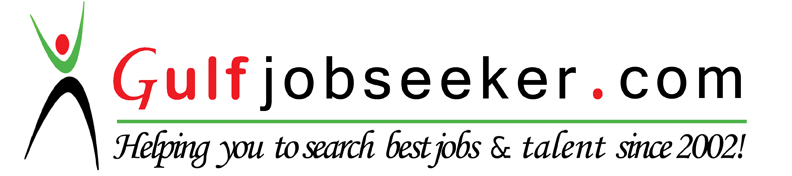 Self-motivated individual who has proven abilities to work effectively in a team or individually achieving targets- quickly, accurately and effectively. Seeking Mid /Junior level assignments in IT in a growth oriented organization.Key Technical Skills - (Networking, Administration & Troubleshooting) Manages network operations to include: Troubleshooting connectivity problems; Installing, Configuring, Administrating & maintaining firewalls and switches; Adding/Terminating users; Assigning rights and access; Resetting passwords; Establishing e-mail addresses; Assessing and reporting operational status; Performing backups, restores & report generation;  Performs routine & preventive maintenance on hardware and software.Troubleshoot networks, systems, and applications to identify and correct malfunctions and other operational difficulties.Involve in design, testing, implementation, operation and maintenance of the company network in Windows 2003 & 2008 server. Utilization of diverse security technologies such as antivirus and proxy server. Configuring DHCP and DNS; Modems & Data cards.Configuring and administration of proxy servers print servers and network printers.Configuring and Troubleshooting of mail clients like Outlook and ThunderbirdInstalling and configuring operating systems like Windows various versions, Windows server 2003 & 2008 R2 and Ubuntu Linux LTS.Experience – Total 5.5 years Elite Group Companies (FMCG) -   Jr.Executive  – IT  (Dec 2012 - March 2016)Elite group is a leading food manufacturing company in India having 10 production units, 22 depots and five outsource units spread out all over India. Responsibilities:Help Desk Support (Like Hardware and Operating System Issues, Preventive Maintenance, Networks and Applications)Proficient in Handling Escalated Calls and Providing 1st & 2nd Level Technical Support for End-Users.Provide The Remote Support & Net Meeting Support Using Teamviwer, Vnc Viwer , Ammy Admin and Remote Desktop.MS Outlook, Mozilla Thunderbird, Data Backup and Troubleshooting.Firewall Administration.Ubuntu Linux LTS Installations.Database Administration of Terminal Hosts.Vmware Basic Installation and Configuration.Installing and Configuration of Modems and Data Cards.Creation and Management of Domain and User Accounts as well as Assign Access Rights and Permission to Use Internet Facility.Installation and Configuration of Network Printers & Scanners and its Basic Troubleshooting.Maintain the IT Assets List.Installation of Antivirus, Patches & Updates from Backend Side & Frontend Side.TCC-WIPRO - Service Engineer - ( August 2010 – December 2012) TCC-Wipro is a Leading supporting franchise office of Wipro Ltd, who are a global information technology, consulting and outsourcing company based in India.Responsibilities:Service Support for Wipro Clients (Hardware And Software Support)Hardware Support (Problem Identifying and Trouble Shooting).Installing and Configuring OS and Applications Requirement of Clients.Configuring MS Outlook, Outlook Express, Lotus and Applications.Migration of Mail Clients.Major Clients are Commercial Banks, Schools, Insurance Firms, Hospitals and Other Business Firms.AccreditationWIPRO Certified Desktop Engineer , WIPRO Certified Server Engineer  Professional QualificationDITE (Diploma in IT engineering) from Kerala Government TrainingsCompleted CCNA, A+, N+, MCSE and RHCE from IRS Training Centre.Academic QualificationGraduation –   BBA-IT  from  Sikkim Manipal University (waiting for Result)Higher Secondary –   12th from Govt. of Kerala Higher Secondary Examination Board - 2007StrengthsHardworking & Strong Commitment.		Team PlayerPositive thinking with high confidence level.	Good communication skills Personal DetailsDate of Birth			:	12-07-1990Religion				:	IslamLanguages Known			:	English, Hindi, and TamilNationality				:	Indian